					ЗАЯВЛЕНИЕ от абитуриентаЯ, ____________________________________________________________________________пол ___________________(фамилия, имя, отчество)Дата рождения_________________________________ Гражданство____________________________________________Документ, удостоверяющий личность _________________________   Серия _____________ № ____________________,когда и кем выдан _____________________________________________________________________________________Прошу принять меня для обучения по специальности 40.02.01 «Право и организация социального обеспечения» , 40.02.03 «Право и судебное администрирование» , в  СКФ Автономную некоммерческую образовательную организацию профессионального образования «Санкт-Петербургская академия милиции» по форме обучения: очной , заочной , на места с полным возмещением затрат. Адрес регистрации _____________________________________________________________________________________Адрес фактического проживания _________________________________________________________________________Телефон ________________________________________ электронный адрес_____________________________________Окончившего(ей) в ______________ г. ____________________________________________________________________ (указать наименование образовательной организации)Сведения о предыдущем уровне образования: основное общее (9 кл.) , среднее общее (11 кл.) Документ об образовании №_____________________________Средний балл документа об образовании ____________Дополнительные сведения об индивидуальных достижениях________________________________________________________________________________________________________________________________________________________Дата заполнения __________________ 20______г.		 Подпись _________________________________(абитуриента)Заполняется, если абитуриент на момент поступления – несовершеннолетний (до 18 лет)Обязательно для заполнения!МАТЬ _______________________________________________________________________________________________Должность и место работы _____________________________________________________________________________Телефон ___________________________________________ электронный адрес: _______________________________ОТЕЦ _______________________________________________________________________________________________Должность и место работы_____________________________________________________________________________Телефон ___________________________________________ электронный адрес: _______________________________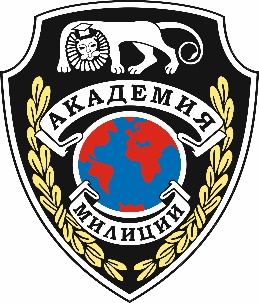 Рег. № ______________Директору СКФ АНОО ПО«СПб академия милиции» М.А. ЛахияловуДокументыПодписьОзнакомлен(а) (в т.ч. через информационные системы общего пользования): с Правилами приема в образовательную организацию; Лицензией на осуществление образовательной деятельности в сфере среднего профессионального образования и приложением к лицензии; Свидетельством о государственной аккредитации и приложением к свидетельству; Постановлением Правительства РФ от 03.04.2020 № 440 "О продлении действия разрешений и иных особенностях в отношении разрешительной деятельности в 2020 году"; Постановлением Правительства РФ от 04.02.2021 № 109 "О внесении изменений в постановление Правительства РФ от 03.04.2020 г. № 440", Уставом образовательной организации; Расписанием вступительных испытаний; Правилами внутреннего распорядка обучающихся; С датой предоставления оригинала документа об образовании. Обучение по специальности осуществляется на всех учебных площадках академии в соответствии с расписанием занятий. Согласен(а): на обработку своих персональных данных, а также передачу их третьим лицам в порядке, установленном Федеральным Законом от 27 июля 2006 г. № 152-ФЗ «О персональных данных» Я, ________________________________________________________________________________________________, (фамилия, имя, отчество родителя/законного представителя)родитель (законный представитель) __________________________________________________________________(Ф.И.О. абитуриента)несу ответственность за достоверность сообщенной информации ________________________________________(подпись родителя/законного представителя)